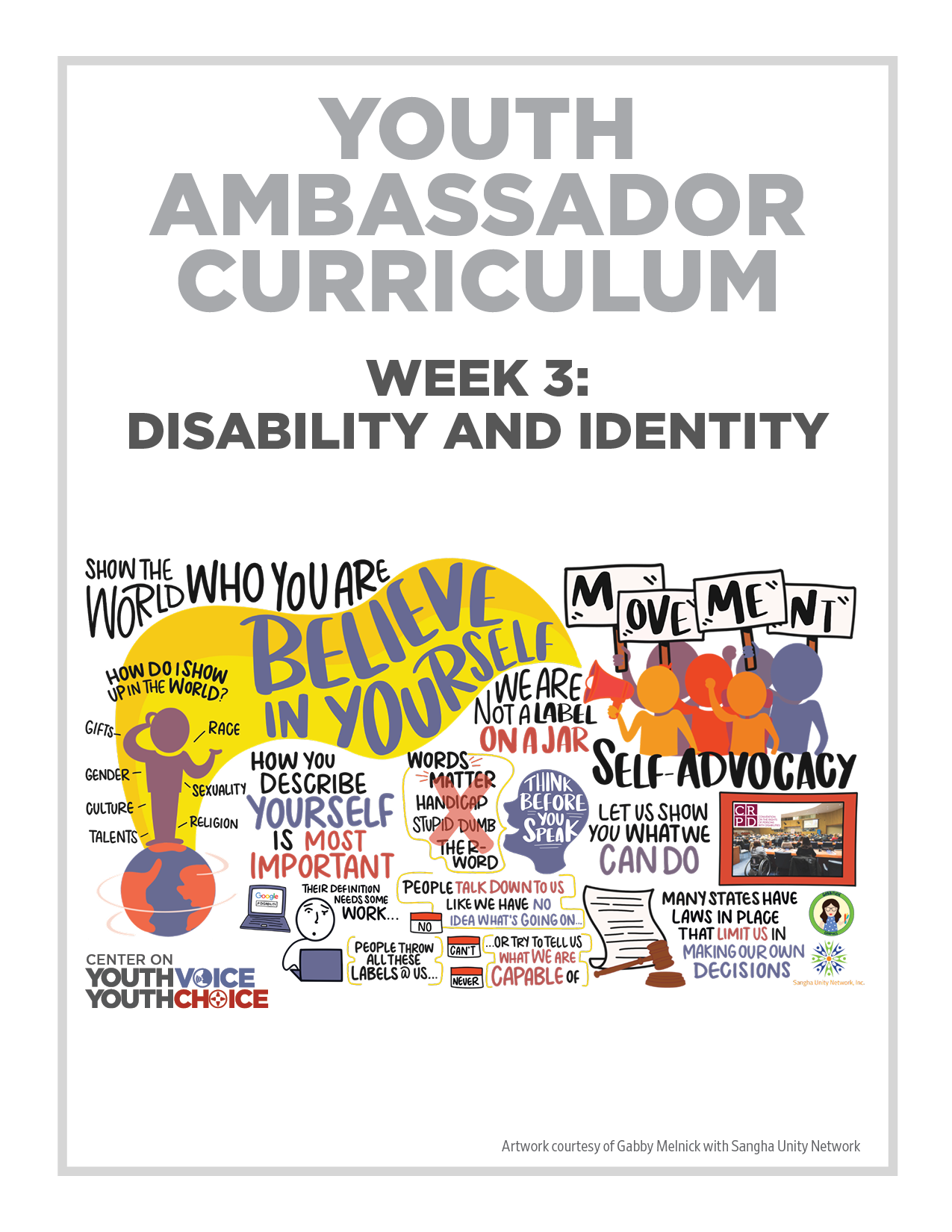 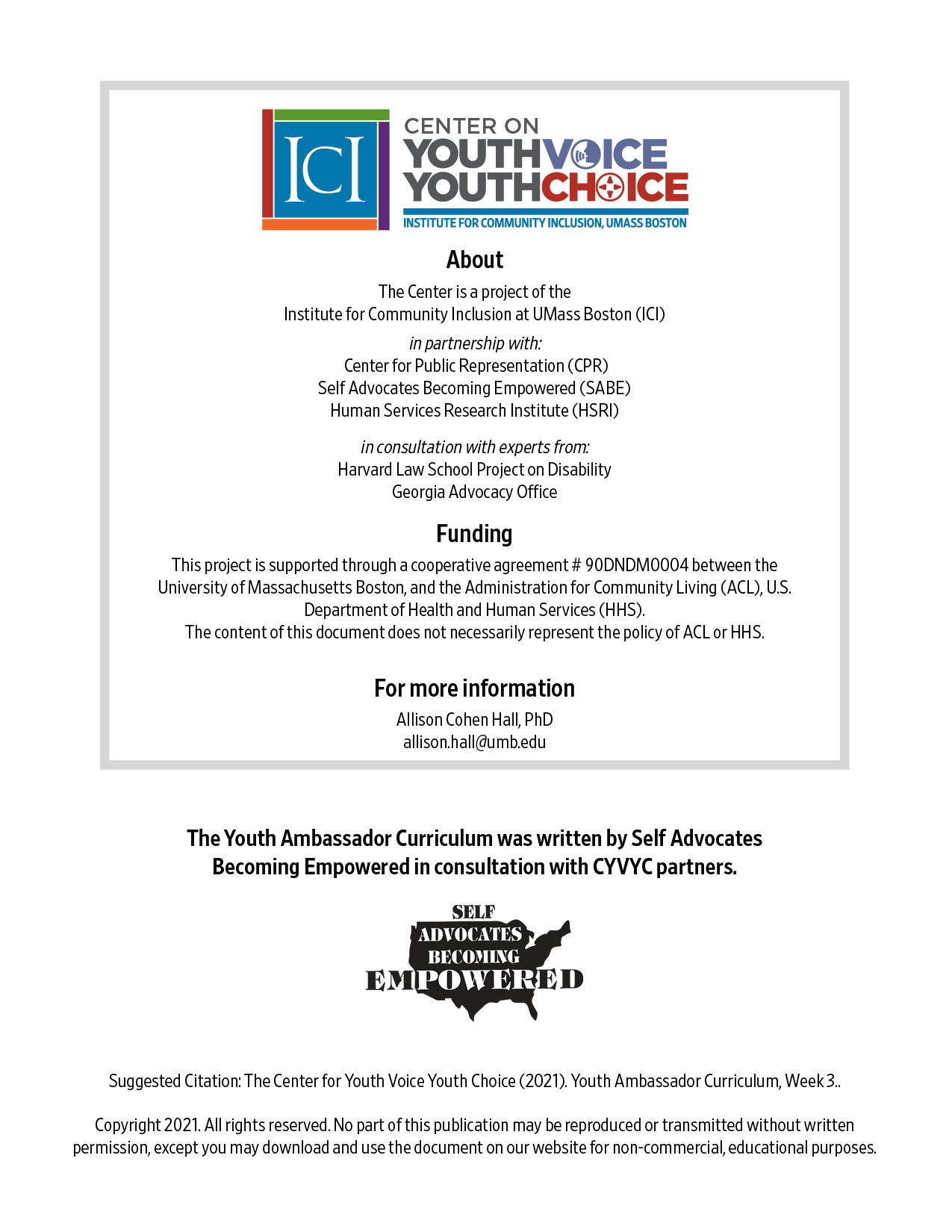 Week 3 – Disability and IdentityLearning Objectives Facilitator Words for the week: Facilitator Ability - skills to do something. Talent or skill you have in an area that you learned over time.Believe in yourself - having faith that you CAN do something. When you believe in yourself, you can overcome self-doubt and have the confidence to take action and get things done. Group discussion: Introduction Icebreaker Facilitator 20 minutes Having people talk about what they do in their spare time helps to get an idea on who they are (identity) 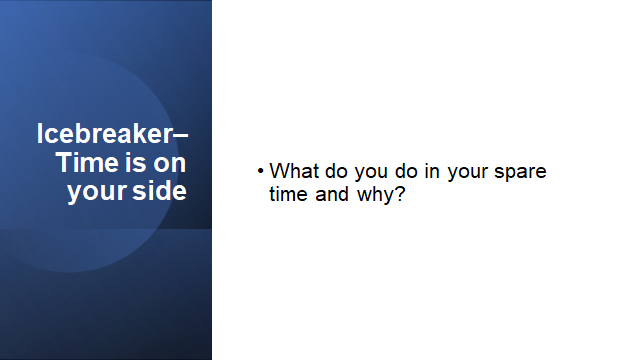 Group discussion: Facilitator 20 minutes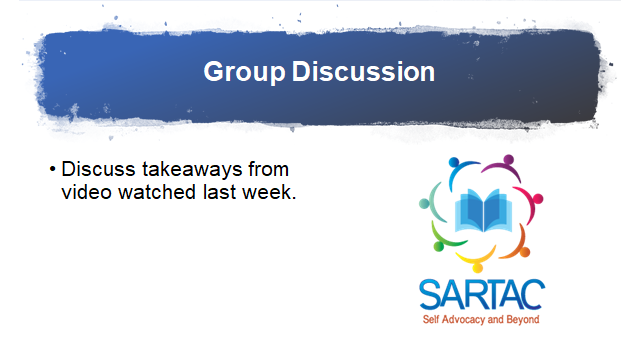 Presentation:  Facilitator 20 minutes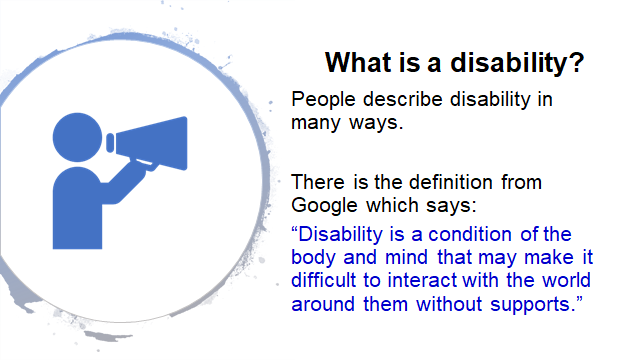 Google does not reflect what an individual says or knows about disabilities.  Don’t believe everything on Google. How does it make you feel, Darren?  It makes me mad.  You need help with this or have something explained.  They should ask me when I need help.  It is other people’s attitudes towards’ disabilities.Darren – you did not agree with the definition of google during the discussion.  Expand on the definition and whether you agree with it or not.  Encourage those who don’t agree with the definition to call google.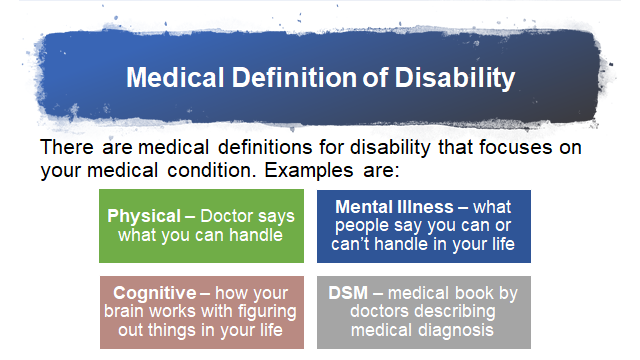 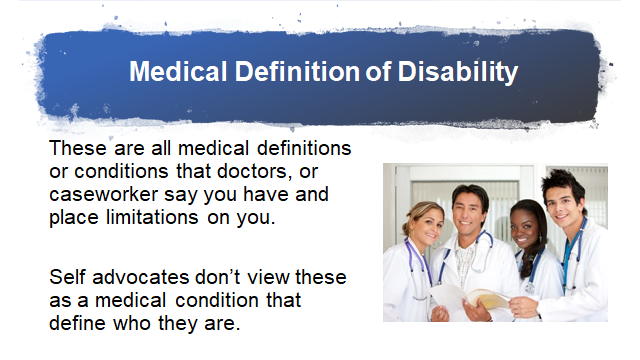 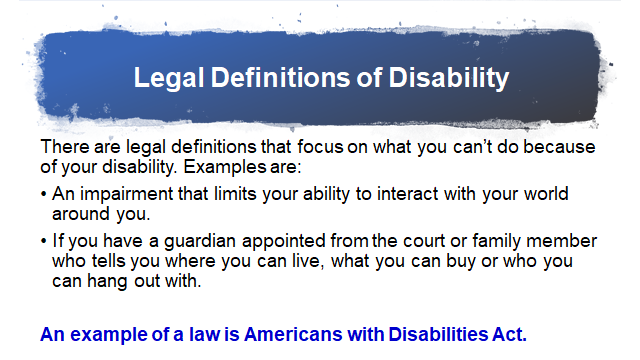 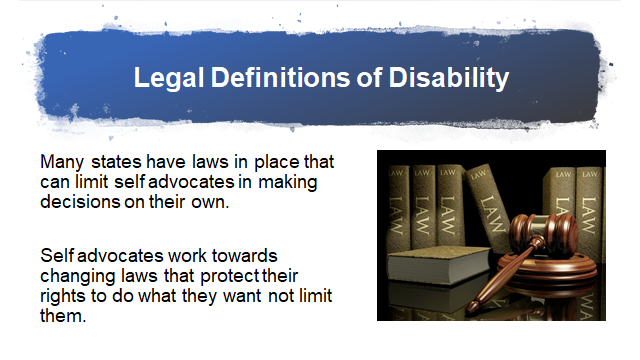 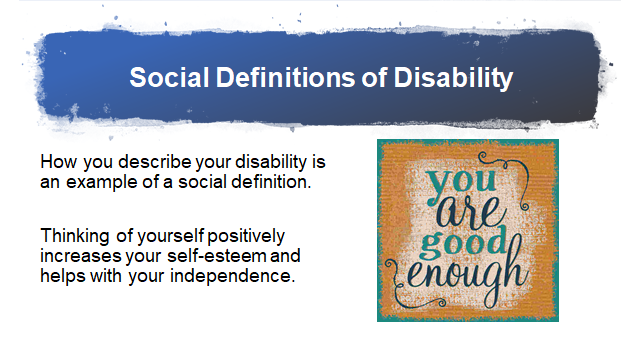 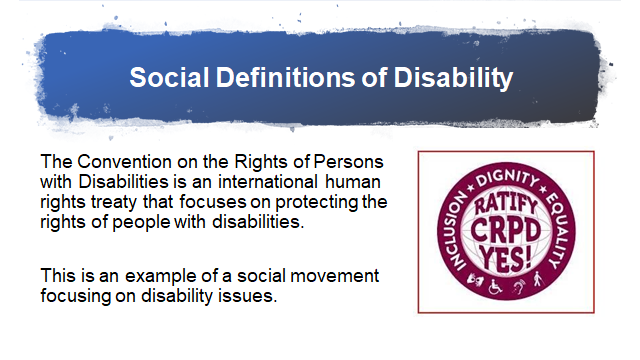 These identities focus on the person’s place in society – rich, poor, middle class and job;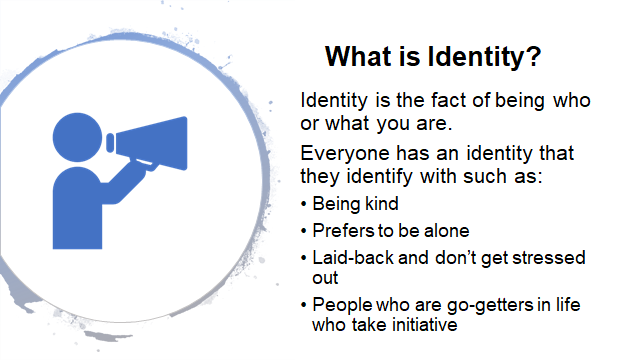 Need to focus on the person.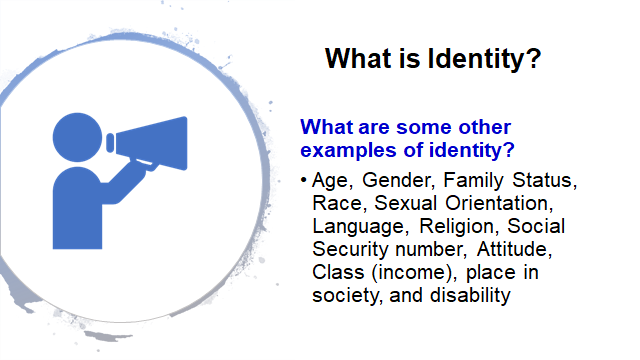 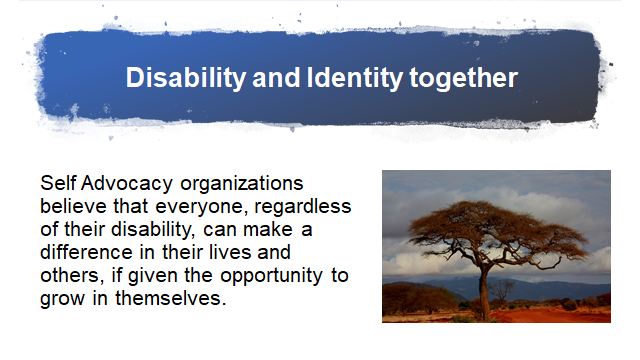 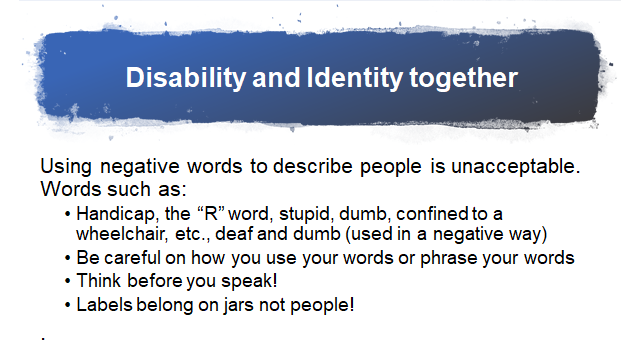 Small group discussion and large group reports: Facilitator 40 minutes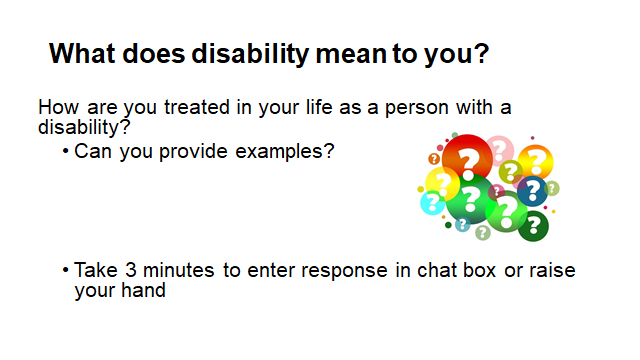 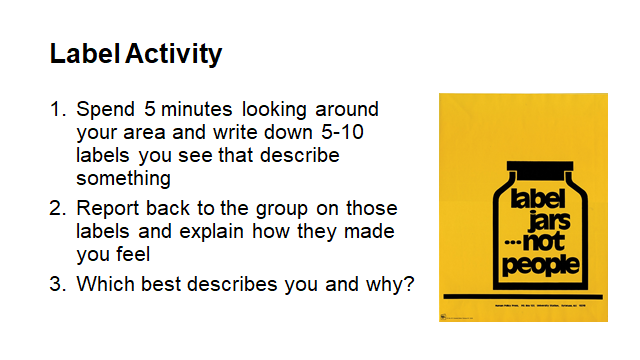 SARTAC White paper on self advocacy link:https://www.selfadvocacyinfo.org/resource/our-common-history-fighting-for-the-rights-of-people/What’s next? 10 minutesLeadNote takerWatch chat boxState APerson 1Person 4Person 7State BPerson 2Person 5Person 8State CPerson 3Person 6Person 9